BLOG WORKSHEETBIOLOGY CLASS 9                                                                           Teacher Name:  Uzma Amer	        Class:   9         Biology                      Date: 16th March’18TRANSPORT IN HUMAN BEINGFigure1: Shaded areasare muscle; unshaded areasarefilled withblood.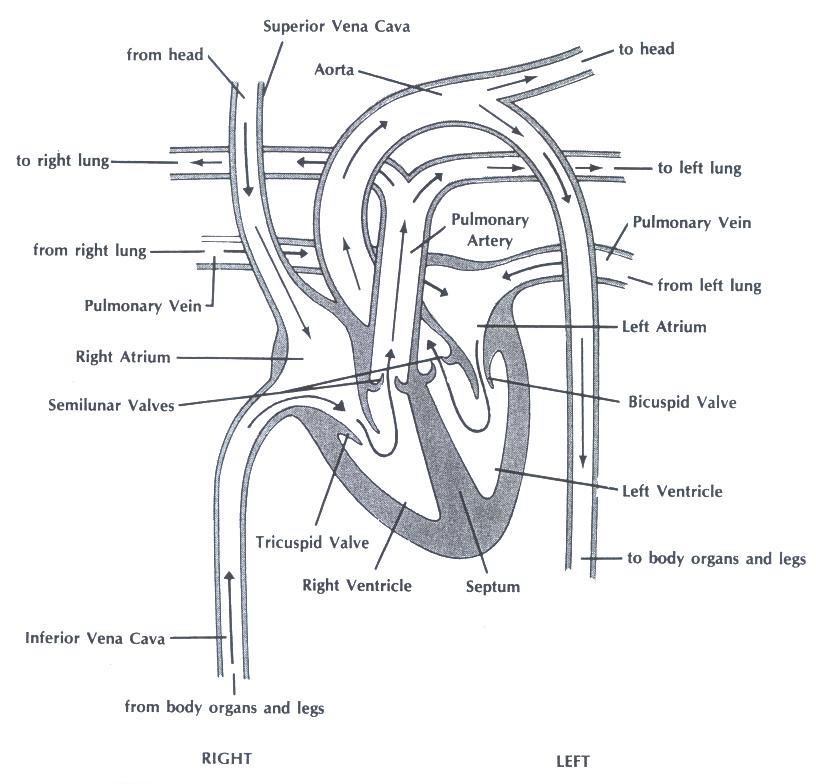 Q.1.Answer the following questions:                           The two receiving chambers for blood are the	The two discharging chambers for blood are the	The separates heart chambers.The LEFT side of the   heart RECEIVES Blood FROM the	_____________The RIGHT side  of the heart RECEIVES blood FROM the	___________________The LEFT side  of the heart PUMPS blood To the_____________	The RIGHT side of the heart PUMPS blood TO the	_________In the table below, fill in whether the heart chamber/blood vessel listed contains oxygenated/deoxygenated bloodUse the table above along with Figure1 to answer the following:1. The blood in the LEFT side of the heart is oxygenated/deoxygenated. Why is this logical?2. The blood in the RIGHT side of the heart is oxygenated/deoxygenated. Why is this logical3. Blood is changed from an oxygenated state to a deoxygenated state OR from a deoxygenated state to an oxygenated state in our circulatory system. Which change occurs in the……• Lung capillariesExplain why:• Body capillariesExplain why:4. Where does blood go AFTER it leaves the……Right atrium 	AortaLeft atriumSuperiorvenacavaRight ventricleInferiorvenacavaLeft ventricleLungsPulmonaryveinsOrgans&legsPulmonaryarteriesHead5. Where did the blood come from BEFORE it entered the……Right atrium 	AortaLeft atriumSuperiorvenacavaRight ventricleInferiorvenacavaLeft ventricleLungsPulmonaryveinsOrgans&legsPulmonaryarteriesHead6. What could happen if a heart valve did not work properly?HeartChamberorBloodVesselOxygenated(O)/ Deoxygenated(D)Left VentricleRight VentricleLeft AtriumRight AtriumPulmonary ArteryPulmonary VeinSuperior vena cavaInferior vena cavaAorta